Πρόγραμμα
Πέμπτη 27/9/2012Πέμπτη 27/9/201219.00Έναρξη εργασιώνΧαιρετισμοί 
Πάρης Τσάρτας, Πρύτανης Πανεπιστημίου Αιγαίου 
Θεόδωρος Φορτσάκης, Πρόεδρος Τμήματος Νομικής ΕΚΠΑ 
Νικόλαος Μπιτζιλέκης, Πρόεδρος Τμήματος Νομικής ΑΠΘ 
Γρηγόριος Τάσιος, Πρόεδρος Ένωσης Ξενοδοχείων Χαλκιδικής 
Γεώργιος Λαγάνης, Πρόεδρος Δικηγορικού Συλλόγου Χαλκιδικής 
Γεώργιος Τσακίρης, Πρόεδρος Ξ.Ε.Ε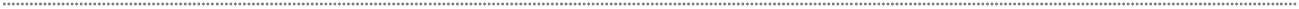 20.00A' Συνεδρία 
Μαρία Αλεμπάκη, Διδάκτωρ Αγροτικής Οικονομίας ΑΠΘ 
Όλγα Ιακωβίδου, Καθηγήτρια Γεωπονικής Σχολής ΑΠΘ 
Οινικός Τουρισμός: Διερεύνηση των διαστάσεων της οινοτουριστικής εμπειρίας από την οπτική γωνία των επισκεπτών 

Στέλλα Κωστοπούλου, Επίκ. Καθηγήτρια Τμήματος Οικονομικών Επιστημών ΑΠΘ 
Δημήτριος Καραμανώλης, Επίκ. Καθηγητής Δασολογίας ΑΠΘ 
Βιώσιμη τουριστική ανάπτυξη και διαχείριση εθνικών δρυμών 

Βασιλική - Μαρία Τζατζάκη, Διδάκτωρ Νομκής ΕΚΠΑ, Ειδική Σύμβουλος, Ειδική Γραμματεία Υδάτων, Υπουργείο Περιβάλλοντος, Ενέργειας και Κλιματικής Αλλαγής (ΥΠΕΚΑ) 
Η λειτουργία των κολυμβητικών δεξαμενών και των γηπέδων γκολφ στο πλαίσιο της ολοκληρωμένης διαχείρισης των υδατικών πόρων στην Ελλάδα21.30Δείπνο προς τιμήν των εισηγητών εκ μέρους του Δικηγορικού Συλλόγου ΧαλκιδικήςΠαρασκευή 28/9/2012Παρασκευή 28/9/201209.00Β' ΣυνεδρίαΑναστασία Γραμματικάκη - Αλεξίου, Καθηγήτρια Τμήματος Νομικής ΑΠΘ 
Αλιευτικός τουρισμός 

Ρεβέκκα - Εμμανουέλα Παπαδοπούλου, Επίκ. Καθηγήτρια ΕΚΠΑ 
Τουριστικοί λιμένες, ιδίως μετά τον Ν. 4070/2012 

Δημήτριος Μπακρατσάς, Δικηγόρος Χαλκιδικής, Διπλωματούχος Μεταπτυχιακού Τμήματος ΑΠΘ, Τομέας Ιστορίας, Κοινωνιολογίας & Φιλοσοφίας του Δικαίου 
Ξενοδοχεία και χρήση αιγιαλού - παραλίας 

Ελίνα Μουσταΐρα, Αναπλ. Καθηγήτρια Τμήματος Νομικής ΕΚΠΑ 
Η πυρασφάλεια στα ξενοδοχεία κατά την ευρωπαϊκή νομοθεσία 

Άννα Γκιζάρη - Ξανθοπούλου, Επίκ. Καθηγήτρια Τμήματος Νομικής ΑΠΘ 
Το οικολογικό σήμα στα τουριστικά καταλύματα ως εργαλείο περιβαλλοντικής πολιτικής της ΕΕΣυζήτηση-ΔιάλλειμαΣυζήτηση-Διάλλειμα11.00Γ' ΣυνεδρίαΙάκωβος Μαθιουδάκης, Λέκτορας Διοικητικού Δικαίου Τμήματος Νομικής ΑΠΘ, Δικηγόρος 
Χωροταξικός σχεδιασμός και τουρισμός 

Κωνσταντίνος Τσακίρης, Δικηγόρος Αθηνών 
Νέες μορφές τουριστικών καταλυμάτων - σύνθετα τουριστικά καταλύματα, ιδίως μετά την Κ.Υ.Α 24208/4- 6- 2009 (ΦΕΚ Β 1138/11-6-2009), τον Ν.4002/2011 και τις πρόσφατες τροποποιήσεις του (Ν.4070/2012) 

Κωνσταντίνος Γώγος, Επίκ. Καθηγητής Τμήματος Νομικής ΑΠΘ 
Το σήμα λειτουργίας τουριστικών επιχειρήσεων, ιδίως μετά τον Ν.4070/2012Συζήτηση-ΔιάλειμμαΣυζήτηση-Διάλειμμα18.00Δ' ΣυνεδρίαΓεωργία – Άννα Κανάκη, Υπάλληλος Υπουργείου Τουρισμού 
Η Σύμβαση των Παρισίων (17/12/1962) του Συμβουλίου της Ευρώπης για την ευθύνη των ξενοδόχων σε ό,τι αφορά τα εισκομισθέντα περιουσιακά αντικείμενα των πελατών τους 

Ευριπίδης Ρίζος, Δικηγόρος, Δ.Ν. 
Αστική ευθύνη των ξενοδόχων έναντι των πελατών και αντιστρόφως 

Μιχάλης Διακομιχάλης, Επίκ. Καθηγητής ΤΕΙ Ηπείρου 
Η φορολογία των ελληνικών ξενοδοχειακών επιχειρήσεων 

Ισίδωρος N. Σαρίδης, Δικηγόρος, Κάτοχος Μεταπτυχιακού Τίτλου του Τομέα Δημοσίου Δικαίου και Πολιτικής Επιστήμης ΑΠΘ, Υποψήφιος Διδάκτωρ 
Δημοτικοί φόροι και επιβαρύνσεις επί των τουριστικών επιχειρήσεωνΣυζήτησηΣυζήτησηΣάββατο 29/9/2012Σάββατο 29/9/201209.00Ε' ΣυνεδρίαΚασσιανή Αποστολοπούλου - Τάσιου, Δικηγόρος Χαλκιδικής 
Οι συνέπειες της οικονομικής κρίσης στη εκτέλεση των ξενοδοχειακών συμβάσεων 

Παναγιώτα Παπανικολάου, Δικηγόρος Χαλκιδικής, ΜΒΑ 
Ηλεκτρονικές κρατήσεις ξενοδοχειακών δωματίων 

Αικατερίνη Λασκαρίδου, Δικηγόρος Κατερίνης, Υποψ. Διδάκτωρ Τμήματος Νομικής ΑΠΘ 
Ο κανονισμός των σχέσεων ξενοδόχων – πελατών 

Αναστάσιος Γουργουρίνης, Λέκτορας (εκλ.) Τμήματος Νομικής ΕΚΠΑ 
Διεθνείς επενδύσεις στον ενεργειακό τομέα και ξενοδοχειακές επιχειρήσειςΣυζήτηση-ΔιάλειμμαΣυζήτηση-Διάλειμμα11.00ΣΤ' ΣυνεδρίαΔήμητρα Παπαδοπούλου - Κλαμαρή, Καθηγήτρια Τμήματος Νομικής ΕΚΠΑ 
Σύμβαση μίσθωσης ξενοδοχείου και σύμβαση διαχείρισης ξενοδοχείου 

Ευμορφία Τζίβα, Επίκ. Καθηγήτρια Τμήματος Νομικής ΑΠΘ 
Το σύστημα all inclusive και η σχέση του με το δίκαιο του Ανταγωνισμού 

Άνθούλα Παπαδοπούλου, Επίκ. Καθηγήτρια ΑΠΘ 
Σύλβια Σταυρίδου, Επίκ. Καθηγήτρια ΔΠΘ 
Νεώτερες εξελίξεις σχετικά με τα πνευματικά δικαιώματα στις ξενοδοχειακές επιχειρήσεις 

Μαρία Δαλάκα, Υποψ. Διδάκτωρ Πανεπιστημίου Αιγαίου, ΔΠΜΣ «Σχεδιασμός, Διοίκηση και Πολιτική του Τουρισμού» 
Κώδικας δεοντολογίας ξενοδοχειακού επαγγέλματος (αρθρ.46 Ν.3498/2006)Συζήτηση-ΔιάλειμμαΣυζήτηση-Διάλειμμα18.00Z' ΣυνεδρίαΒασίλειος Α. Χριστιανός, Καθηγητής Δικαίου της Ευρωπαϊκής Ένωσης, Νομική Σχολή Αθηνών, Διευθυντής του Τομέα Διεθνών Σπουδών, Νομική Σχολή Αθηνών, Διευθυντής ΚΔΕΟΔ 
Το σχέδιο οδηγίας για την εποχική απασχόληση υπηκόων τρίτων χωρώνΜανώλης Περάκης, Δικηγόρος Δ.Ν., Ειδικός Επιστήμων Νομικής Σχολής Αθηνών 
Η επίδραση της ενσωμάτωσης της οδηγίας 2009/50 στις εργασιακές σχέσεις εντός τουριστικών επιχειρήσεων (αρθρ.22 Ν.4071/2012) 

Δήμητρα Λίγγρη, Αναπλ. Προϊσταμένη Διεύθυνσης Νομικών Υποθέσεων ΕΟΠΥΥ 
Παροχές υγείας σε είδος, σε πολίτες – τουρίστες εκτός ΕΕ από τον ΕΟΠΥΥ - Πραγματικότητα και προοπτικές 

Δημήτριος Λαγός, Αναπλ. Καθηγητής Τμήματος Διοίκησης Επιχειρήσεων Πανεπιστημίου Αιγαίου, Κοσμήτορας Σχολής Επιστημών Διοίκησης Πανεπιστημίου Αιγαίου 
Δυνατότητες ανάπτυξης ειδικών μορφών τουρισμού στη Χίο 

Μεταξία Κουσκουνά, Λέκτορας Τμήματος Νομικής ΕΚΠΑ 
Εναλλακτικές μορφές τουρισμού σύμφωνα με το τελευταίο νομοσχέδιο του Υπουργείου Πολιτισμού και Τουρισμού: ΑγροτουρισμόςΣυζήτηση-ΣυμπεράσματαΣυζήτηση-ΣυμπεράσματαΚυριακή 30/9/2012Κυριακή 30/9/2012Επίσκεψη οινοποιείου στο Πόρτο Καρράς 
Αναχώρηση Συνέδρων